附件2融合报道、应用创新参评作品推荐表作品标题小心！间谍可能就在你我身边参评项目融合报道主创人员集体（唐晓芳、 于 澄、    赵芳芳、赵婷婷、 胡琪苑、李春樵、高兴华、张香平）编辑原创单位法治日报社法治融屏编辑部发布平台法治号客户端发布日期2022年4月15日07时00分2022年4月15日07时00分2022年4月15日07时00分作品链接和二维码https://fzhapp.fzrb.cn:1445/share/#/news_detail?contentType=5&contentId=387332&cId=0&tencentShare=1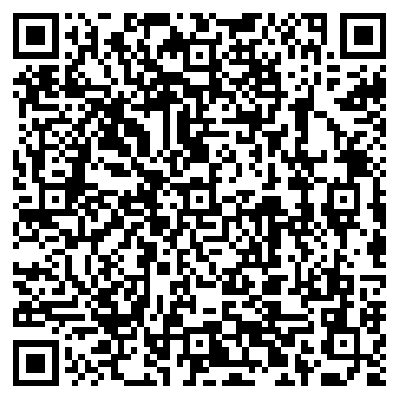 https://fzhapp.fzrb.cn:1445/share/#/news_detail?contentType=5&contentId=387332&cId=0&tencentShare=1https://fzhapp.fzrb.cn:1445/share/#/news_detail?contentType=5&contentId=387332&cId=0&tencentShare=1作品简介（采编过程）该作品以现实生活中真实发生的典型案例为切入点,通过情景演绎的表现手法,再现“感情引诱”“金钱收买”“网络勾联”等间谍常用套路，以骗取国家机密的犯罪活动，向社会公众普及相关法律知识点，警示大众辨识警惕，避开间谍套路，增强保密意识，维护国家安全人人有责。该作品在第七个全民国家安全教育日关键时间点推出，收到广泛的普法宣传效果。该作品以现实生活中真实发生的典型案例为切入点,通过情景演绎的表现手法,再现“感情引诱”“金钱收买”“网络勾联”等间谍常用套路，以骗取国家机密的犯罪活动，向社会公众普及相关法律知识点，警示大众辨识警惕，避开间谍套路，增强保密意识，维护国家安全人人有责。该作品在第七个全民国家安全教育日关键时间点推出，收到广泛的普法宣传效果。该作品以现实生活中真实发生的典型案例为切入点,通过情景演绎的表现手法,再现“感情引诱”“金钱收买”“网络勾联”等间谍常用套路，以骗取国家机密的犯罪活动，向社会公众普及相关法律知识点，警示大众辨识警惕，避开间谍套路，增强保密意识，维护国家安全人人有责。该作品在第七个全民国家安全教育日关键时间点推出，收到广泛的普法宣传效果。社会效果该作品在法治日报社法治号客户端、“法治融屏”户外大屏端和室内电子屏等新媒体平台首发上线后，被司法部、中国普法、央视今日说法等数百余家政务新媒体账号转载传播，并被“学习强国”平台首页作专题推荐，全渠道累计播放量破千万次，融合传播效果好，深受广大网友点赞。该作品在法治日报社法治号客户端、“法治融屏”户外大屏端和室内电子屏等新媒体平台首发上线后，被司法部、中国普法、央视今日说法等数百余家政务新媒体账号转载传播，并被“学习强国”平台首页作专题推荐，全渠道累计播放量破千万次，融合传播效果好，深受广大网友点赞。该作品在法治日报社法治号客户端、“法治融屏”户外大屏端和室内电子屏等新媒体平台首发上线后，被司法部、中国普法、央视今日说法等数百余家政务新媒体账号转载传播，并被“学习强国”平台首页作专题推荐，全渠道累计播放量破千万次，融合传播效果好，深受广大网友点赞。初评评语（推荐理由）该作品创作手法灵活，视频语言生动，法治宣传接地气，融媒体传播广泛，是一个制作精良的融合宣传普法短视频。                                签名：                                                 （加盖单位公章）                                                  2023年  月  日该作品创作手法灵活，视频语言生动，法治宣传接地气，融媒体传播广泛，是一个制作精良的融合宣传普法短视频。                                签名：                                                 （加盖单位公章）                                                  2023年  月  日该作品创作手法灵活，视频语言生动，法治宣传接地气，融媒体传播广泛，是一个制作精良的融合宣传普法短视频。                                签名：                                                 （加盖单位公章）                                                  2023年  月  日